Миграционный пункт Отдела МВД России по Усть-Катавскому городскому округу по Челябинской области  приглашает за получением заграничного паспорта сроком действия 5 лет на детей до 14 лет

   В период режима повышенной готовности по-прежнему можно получить заграничный паспорт. Приглашаем до 12 июня оформить заграничный паспорт в сокращенный срок до 5 дней. Для этого необходимо обратиться с заявлением на оформление заграничного паспорта сроком действия 5 лет на детей до 14 лет через Единый портал государственных и муниципальных услуг.

    Кроме сокращенного срока оформления паспорта родителей ожидает приятный «бонус» в виде 30-процентной скидки при оплате государственной пошлины.

    Прием граждан в подразделениях по вопросам миграции осуществляется при соблюдении необходимых санитарно–эпидемиологических правил. 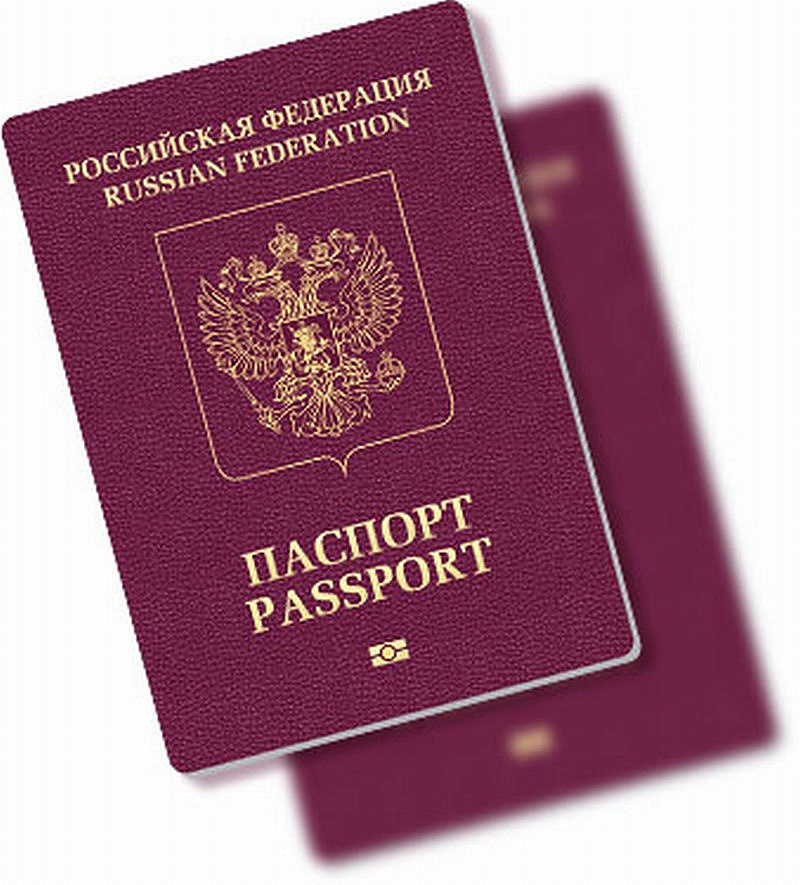 